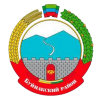 РЕСПУБЛИКА ДАГЕСТАНМИНИСТЕРСТВО ОБРАЗОВАНИЯ И НАУКИ             МКОУ «ЭКИБУЛАКСКАЯ ОСНОВНАЯ ОБЩЕОБРАЗОВАТЕЛЬНАЯ ШКОЛА»Россия, Республика Дагестан, 368207,с. Экибулак  Буйнакского района.Эл.почта. 
nadizhat@mail.ru. Тел.89634279409от «07 »апреля   2020 года                                                              с.Экибулак  № 8Расписание звонков на дистанционном обучении.2-9 кл.с 07.04.2020 г.На основании приказа директора школы  от 06.04.2020 г.№ 06                      «Об организации дистанционного обучения за период самоизоляции….»Продолжительность занятий  в 1 кл.Продолжительность занятий в 1-2 кл.Продолжительность занятий в 3-4 клПродолжительность занятий в 5-9 клДиректор школы: 			/Н.М.Хункерханова/ М.П.№урокПеремена 110.00-10.2010 мин.210.30-10.5020 мин311.10-11.3020 мин.411.50-12.1010 мин.512.20-12.406№урокПеремена 110.00-10.2510 мин.210.35-11.0020 мин311.20-11.4520 мин.412.05-12.3010 мин.512.40-13.0510 мин613.15.-13.357№урокПеремена 110.00-10.3010 мин.210.40-11.1020 мин311.30-12.0020 мин.412.20-12.5010 мин.513.00-13.3010 мин613.40.-14.1010мин.714.20-14.50